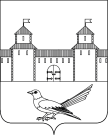 от 07.12.2016 № 2157-пО присвоении адреса сооружению	Руководствуясь статьей 16 Федерального закона от 06.10.2003 №131-ФЗ «Об общих принципах организации местного самоуправления в Российской Федерации», постановлением Правительства Российской Федерации от 19.11.2014 №1221 «Об утверждении Правил присвоения, изменения и аннулирования адресов», постановлением администрации Сорочинского городского округа Оренбургской области от 01.07.2016 №1046-п «Об утверждении Положения о порядке присвоения, изменения и аннулирования адресов на территории Сорочинского городского округа Оренбургской области», статьями 32, 35, 40 Устава муниципального образования Сорочинский городской округ Оренбургской области, кадастровой выпиской о земельном участке от 06.12.2016 №99/2016/10265676, техническим планом сооружения от 06.12.2016 подготовленным ООО «Землемер», администрация Сорочинского городского округа Оренбургской области постановляет:Присвоить сооружению коммунального хозяйства (котельной), общей площадью 62,3 кв.м., расположенному в границах земельного участка с кадастровым номером 56:45:0102026:2525, адрес: Российская Федерация, Оренбургская область, г.Сорочинск, ул. Зеленая, №3, сооружение № 1.Контроль за исполнением настоящего постановления возложить на главного архитектора муниципального образования Сорочинский городской округ Оренбургской области  Крестьянова А.Ф.Настоящее постановление вступает в силу со дня подписания и подлежит размещению на Портале муниципального образования Сорочинский городской округ Оренбургской области.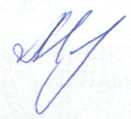 Глава муниципального образованияСорочинский городской округ                                                    Т.П. МелентьеваРазослано: в дело, прокуратуре, Управлению архитектуры, ОУИ, на Портал МО Сорочинский городской округАдминистрация Сорочинского городского округа Оренбургской областиП О С Т А Н О В Л Е Н И Е 